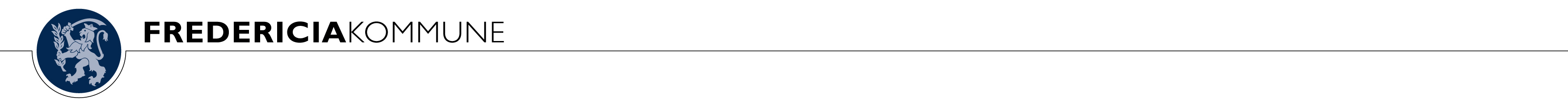 Statusorientering om hændelsen på Fredericia Havn den 3. februar 2016Fredericia Kommune og Dan Gødning var før og efter sommerferien 2017 i dialog med hinanden på to møder. Det primære formål med disse møder har været at se, hvorvidt det var muligt at få afklaret noget af den forskel, der har været mellem parterne om opgørelsen af den mængde kvælstof, der er tilført henholdsvis Lillebælt og jorden i forbindelse med ulykken hos Dan Gødning den 3. februar 2016. På et møde den 10. august 2017 blev parterne enig om, at sætte de to parters respektive tekniske rådgivere sammen med det formål, at undersøges om forskellen i beregnede mængder tilført Lillebælt/ophobet i jorden kunne præciseres yderligere.Den 30. august 2017 vendte de tekniske rådgivere tilbage med en fælles vurdering, der fastlægger, at ca. 2.045 tons kvælstof ikke kan være tilført Lillebælt.Tallet fremkommer ved, at der i forbindelse med og umiddelbart i forlængelse af ulykken, efter de to tekniske rådgiveres samstemmende vurdering, blev tilført jord og grundvand ca. 1.840 tons kvælstof, rensningsanlægget ca. 145 tons kvælstof samt ca. 60 tons kvælstof, der blev opsamlet i forbindelse med ulykken.Fredericia Kommune har i sit udkast til afgørelse om overhængende fare for miljøskade lagt til grund, at der blev tilført Lillebælt mindst 4.000 tons kvælstof ud af det samlede kvælstofspild på 4.800 tons. På baggrund af den enighed, der nu er mellem de tekniske rådgiver, så kan denne vurdering ikke opretholdes længere.Fredericia Kommune skal nu vurdere den betydning som de nye oplysning vil få for sagen om overhængende fare for miljøskade i forbindelse med udslip af kvælstof til Lillebælt samt sagen om jordforurening af arealerne, hvor kvælstof er ophobet i jorden. Fredericia Kommune har på den baggrund udsat partshøringsfristen, for Dan Gødning, til den 29. september 2017 i forhold til miljøskadesagen. I forhold til jordforureningssagen indgår de nye oplysninger i det endelige påbud som Fredericia Kommune forventer at kunne fremsende til Dan Gødning ultimo september/primo oktober 2017.Da Fredericia Kommune først skal vurdere de nye oplysningers betydning for sagen, har Fredericia Kommune, på nuværende tidspunkt, ikke yderligere kommentarer til sagen.Tidsoversigt:Fredericia Kommune har løbende og i hele sagsforløbet været i tæt dialog med Miljøstyrelsen da Miljøstyrelsen er resortmyndighed på miljøskadereglerne og derfor skal tilbyde en konsultationsordning til kommunen.  Miljøstyrelsen skal i sidste ende godkende Fredericia Kommunes afgørelsesudkast, inden den endelige afgørelse om overhængende fare for miljøskade kan træffes af Fredericia Kommune.3. februar 2016: Ulykke hos Dan Gødning A/S med stort spild af gødning.12. februar 2016: Fredericia Kommune sender udkast til afgørelse om overhængende fare for miljøskade i forbindelse med udslip af palmeolie og kvælstof til Lillebælt.26. februar 2016: Bruun & Hjejle sender på vegne af Dan Gødning A/S og Nagro A/S partshøringssvar til Fredericia Kommune.18. maj 2016: Advokatfirmaet Jon Palle Buhl sender på vegne af Dan gødning A/S et brev med supplerende oplysninger til Fredericia Kommune.20. maj 2016: Advokatfirmaet Jon Palle Buhl sender på vegne af Dan Gødning A/S et brev med supplerende oplysninger til Fredericia Kommune.juni 2016: Fredericia Kommune sender udkast til afgørelse om overhængende fare for miljøskade i forbindelse med udslip af palmeolie og kvælstof til Lillebælt.13. juni 2016: Advokatfirmaet Jon Palle Buhl sender et partshøringssvar til Fredericia Kommune.27. juni 2016: Fredericia Kommune sender udkast til afgørelse om overhængende fare for miljøskade i forbindelse med udslip af gødning til Lillebælt.27. juni 2016: Advokatfirmaet Jon Palle Buhl sender et brev med supplerende oplysninger til Fredericia Kommune.8. august 2016: Advokatfirmaet Jon Palle Buhl sender på vegne af Dan Gødning A/S partshøringssvar til Fredericia Kommune.16. november 2016: Advokatfirmaet Jon Palle Buhl sender på vegne af Dan Gødning A/S supplerende partshøringssvar til Fredericia Kommune.17. marts 2017: Advokatfirmaet Jon Palle Buhl sender på vegne af Dan Gødning A/S et brev med supplerende oplysninger til Fredericia Kommune.23. maj 2017: Fredericia Kommune sender notat af 13.marts 2017 fra NIRAS og notat af 18. maj 2017 fra Aarhus Universitet, samt uddrag af rapporten fra Teknologisk Institut af januar 2017 i forhøring hos Advokatfirmaet Jon Palle Buhl.30. maj 2017: Advokatfirmaet Jon Palle Buhl sender på vegne af Dan Gødning A/S et brev med supplerende oplysninger til Fredericia Kommune.31. maj 2017 Fredericia Kommune sender et brev med svar på brev af 30. maj 2017 til Advokatfirmaet Jon Palle Buhl.13. juni 2017 Fredericia Kommune sender nyt udkast til afgørelse om overhængende fare for miljøskade i partshøring hos Dan Gødning A/S.16. juni 2017: Rapport fra DMR vedrørende supplerende jordbundsundersøgelser.26. juni 2017: Notat fra Niras.26. juni 2017: Brev fra Advokatfirmaet Jon Palle Buhl med begæring udsættelse af partshøringsfrist.27. juni 2017: Brev fra Fredericia Kommune med udsættelse af partshøring til 18. august 2017. 29. juni 2017: Møde mellem Dan Gødnings, ADP´s og Fredericia Kommunes repræsentanter om sagens forløb og det videre forløb. Aftalt opfølgningsmøde den 10. august 2017.30. juni 2017: Henvendelse fra Advokatfirmaet Jon Palle Buhl med anmodning om mødet.10. august 2017: Møde mellem Dan Gødnings repræsentanter og Fredericia Kommune. På mødet aftales det, at der skal afholdes et teknisk arbejdsmøde, hvor det undersøges om forskellen i beregnede mængder tilført Lillebælt/ophobet i jorden kan valideres yderligere.11. august 2017: Udsættelse af partshøringsfristen til 1. september 2017. 30. august 2017: Fælles afrapportering fra Niras og DMR, hvor det vurderes, at der er tilført Lillebælt ca. 2.800 tons kvælstof i.f.m ulykken den 3. februar 2017.31. august 2017: Udsættelse af partshøringsfristen til 29. september 2017.Alle ovenstående dokumenter kan finde på Fredericia Kommunes hjemmeside.Fredericia Kommune den 7. september 2017. Henrik Melchior Olsen